                  Fundagerð aðalstjórnar Íþróttafélagsins Gróttu06.11. 2017Mættir: 
Elín Smáradóttir –formaður 			  Kristinn Þorvaldsson varamaður boðaði forföllSigrún Hallgrímsdóttir – varaf 			  María Björk Magnúsdóttir fimleikadeildRagnar Rafnsson – gjaldkeri boðaði  forf 	  Kristín Þórðardóttir– handkd boðaði  forföllHreinn Októ Karlsson – ritari	  		   Sölvi  Snær Magnússon– knattspd Kári Garðarsson  - Íþróttastjóri      		   Pétur Blöndal-varamaður Kristín Finnbogadóttir – framkvæmdarstjóri Gróttu boðaði forföllÓlöf Línberg starfsmaður fimleikadeildar boðaði forföllDagskrá:1.Yfilit deilda2. Styktarþjálfun ráðning-Kári3.  Staða á framkvæmdum4. Önnur málFundur settur af formanni og byrjaði hún á að bjóða  fundarmenn velkomna og setti fundinn.   Yfirlit deilda.Handknattleiksdeild.Enginn fulltrúi mættiFimleikadeild.Alla að byrja 59 börn að keppa um þessar tvær helgar, Svíþjóð, Akranesi og á Akureyri.  Nýtt keppnistímabil að hefjast.  Nýtt þrepatímabil að byrja.  Fullt af verðlaunum.  Dósasöfnum gekk vel.  Punktakerfi.  Stúkan lokuð fyrir foreldra á æfingum vegna þess að þetta er æfingaaðstaða og það er líka truflun frá þeim. Sumir  foreldrar ekki sáttir.  Hello Kitty mót í jan í léttustu þrepunum verður haldið í litla salnum.  Fyrir krakka sem ekki keppa mikið.  Kannski verður nafni mótsins breytt í Playmo mót.  Bill frá USA er farinn.Knattspyrnudeild.Rólegt í knattspyrnu.  Bærinn að auka styrk til kvk.  Vivaldi a´fram styrkaraðili.  Vesti keypt fyrir meistaraflokk, greiningarferli.  Fékkst styrkur frá einkaaðila.  Stefán markmaður farinn til Fylkis.   Sigurvin að fara í viðræður.  Búið að manna þjálfarastöður, nema Kristján Daði að hætta, klárar út mánuðinn.  Herrakvöldið frábært mættu fleiri en höfðu skráð sig.  Málverkasalan sló í gegn. Komið út í góðum hagnaði.Kraftlyftingadeild. Enginn fulltrúi mætti. StyrkarþjálfunEkki hefur verið starfandi styrktarþjálfari hjá félaginu undanfarin misseri.  Aðili sótti um starf styrktarþjálfara en er ekki með hreint sakavottorð.  Magnús Helgason fór yfir feril hans og hæfni. Starfar sem einkaþjálfari. Mál rætt frá hinum ýmsum hliðum. Aðalstjórn ákvað að ef samstaða væri um ráðningu þessa aðila hjá stjórn deildar og farið hefði fram kynningarfundur meðal foreldra iðkenda 18 ára og yngri þá myndi aðalstjórn ekki setja sig upp á móti ráðningu hans.Spurning er um að auglýsa starf styrktarþjálfara aðalstjórnar og ráða þá þann sem er hæfastur.  Skoða þarf hvort fimleikadeild fái pening í staðinn fyrir styrktarþjálfara sem þau nýta ekki.  Stefna aðalstjórnar er að fá sjúkra- og styrktarþjálfara í fullt starf, mun vera aðstaða í nýju íþróttamiðstöðunni.  Kári lagði til að geyma ráðninguna þangað til aðstaðan í íþróttamiðstöðinni verður klár og var ákveðið að gera það.  Þá er spurning um hvað á að gera í styrktarþjálfun hjá mst flokki kvk á að ráða sjúkraþjálfara og þá ekki í samstarfi við handknattleiksdeild.  Staða á framkvæmdumMaría lýsti yfir áhyggjum á hve seint byrjað er  á framkvæmdum.  Spurði hvort ekki væri hægt að hafa samband við íþróttafélög í Rvík um að fá Gróttuiðkendur inn hjá  öðrum félögum vegna plássleysis/gryfjuleysis.  Kári mun hafa samband við embættismenn/póltíkina  og ræða málið.    Önnur mál-Elín var mjög glöð yfir aðstöðinni í íþróttamiðstöðunni allt hreint og vel gengið frá.-mikil ánægja með starfsfólkið í íþróttahúsinu, Kári beðinn um að skila kærri  kveðju til þeirra-póstur frá unglingaráði handboltans um að foreldrar  þurfi   að fara með í keppnisferðir-áætlanir fóru á réttum tíma til bæjarins, nema frá handknattleik.  Þarf að senda á aðalstjórn áætlanir svo stjórn viti hvað er um að vera.  -Gefa krökkum tækifæri að æfa 2 íþróttir, þarf að passa að skrá ekki lið til leiks ef ekki er iðkendur eru ekki nógu margir.    	Fundi  slitið kl 21:13  .	Áfram Grótta.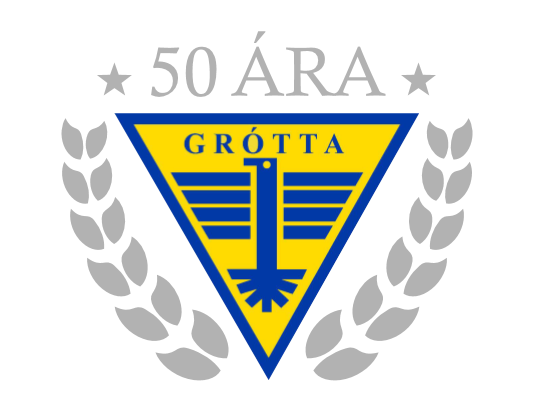 